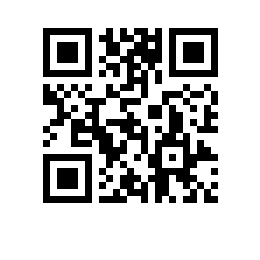 Об утверждении Положения об Имущественно-правовом отделе НИУ ВШЭ – Нижний НовгородПРИКАЗЫВАЮ:
Утвердить Положение об Имущественно-правовом отделе НИУ ВШЭ – Нижний Новгород (приложение). Признать утратившим силу Положение об Имущественно-правовом отделе, утвержденное приказом от 25.05.2011 № 8.1.6.3-06/77.Директор								   	               А.А. Бляхман